GRUPA „BIEDRONKI” 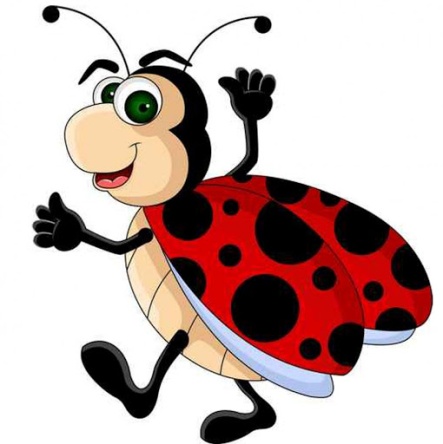 TEMAT TYGODNIA: Kolory lataKarta numer 53Temat dnia: Tęczowy świat1. „ Kraina tęczy”- praca z wierszem A. Karcz            Kraina tęczy 

Gdy na niebie słońce świeci,
Ziemia moknie w ciepłym deszczu.
To pojawia się nad światem 
Droga do krainy tęczy.

Wielki pas wstęg kolorowych,
Które w kształcie są półkola. 
Jeden koniec się wyłania, 
drugi kończy tuż na ziemią.

Barwy widoczne tej drogi są,
Każda ze wstęg ma barwę swą.
Aż w siedmiu kolorach mienią się,
I swoim pięknem dzielą się.

Kolor czerwony to znak gorąca.
Kolor pomarańczowy to cytrusów barwa.
Kolor żółty to słońca promień.
Kolor zielony to traw i lasów barwa.
Kolor niebieski to symbol nieba.
Kolor granatowy to głębia morza.
Kolor fioletowy to lawendy zapach.

Spójrz na niebo i policz sama.Kiedy powstaje tęcza? Jakie kolory w niej występują? W jakiej porze roku tęczę na niebie możemy zaobserwować najczęściej? Z czym kojarzą się wam kolory występujące w tęczy?2. Praca w KP 4. 30 – ćwiczenia w czytaniu; dopasowywanie wyrazu do obrazka.3. Praca w KP 4. 31 –dopasowywanie obrazka do koloru tęczy; rozwijanie logicznego myślenia.4. Kolorowa tęcza-  praca plastyczna – malowanie farbami tęczy według wzoru . Farbę dzieci mogą nakładać palcami lub małą gąbką.									pozdrawiam